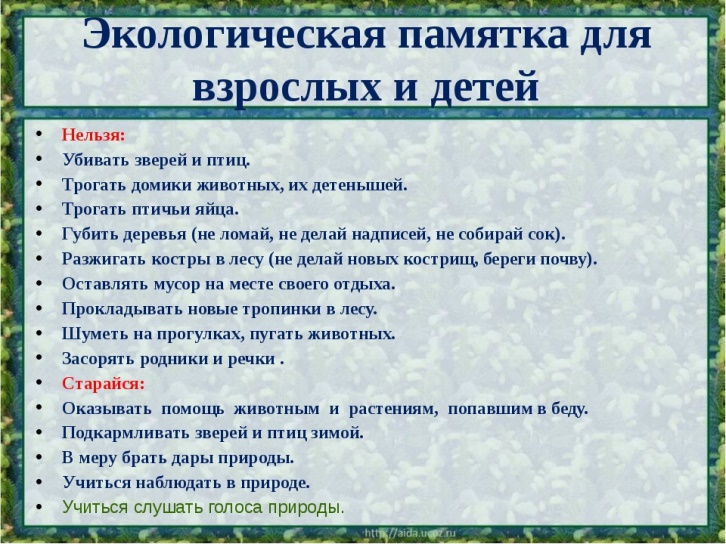 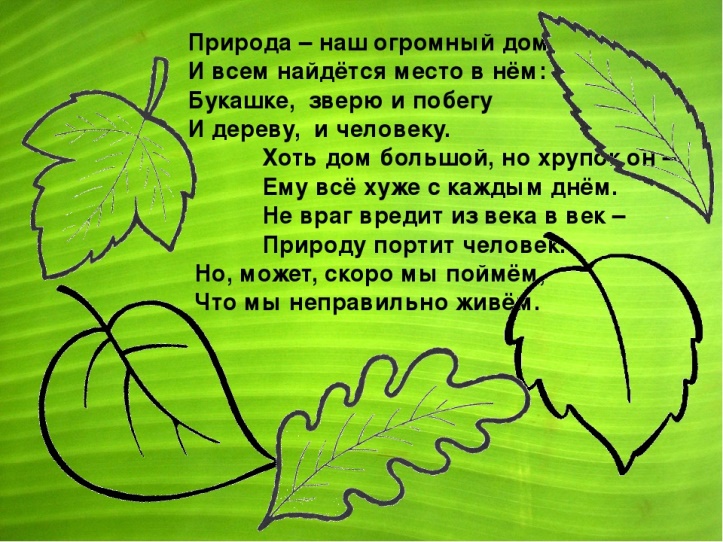 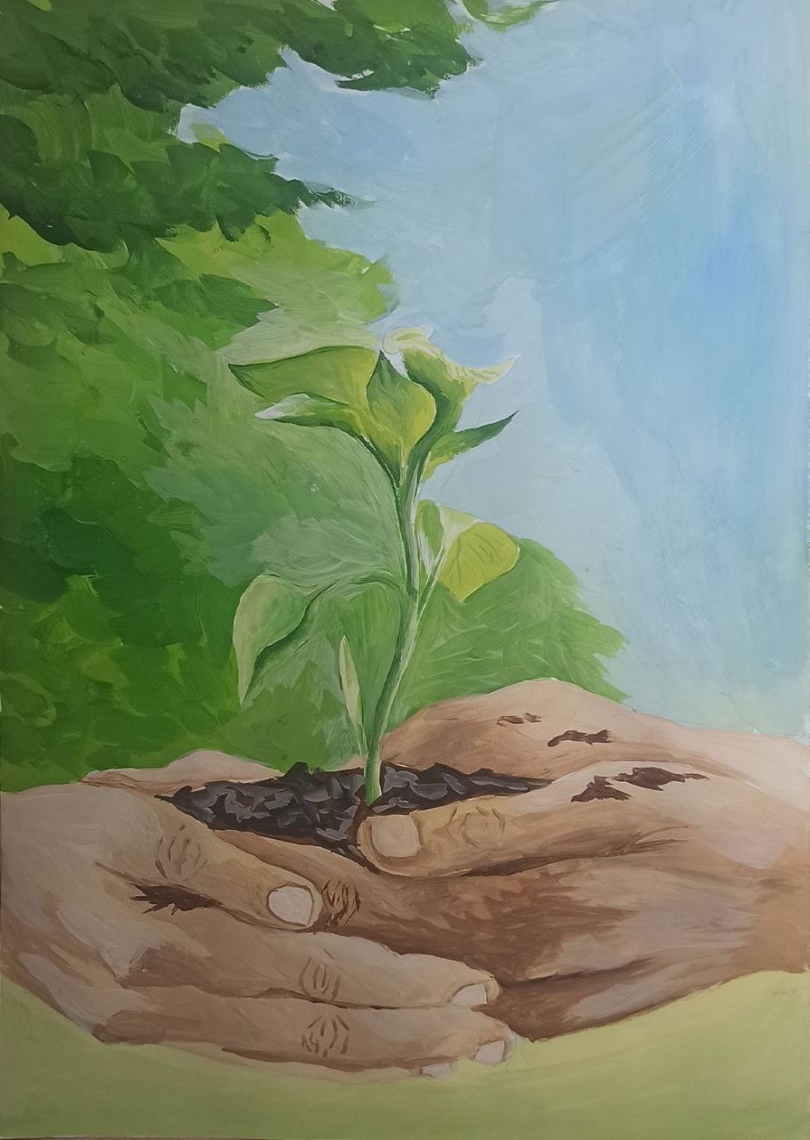 ГБОУ «Созвездие»Буклет«Поможем природе вместе!»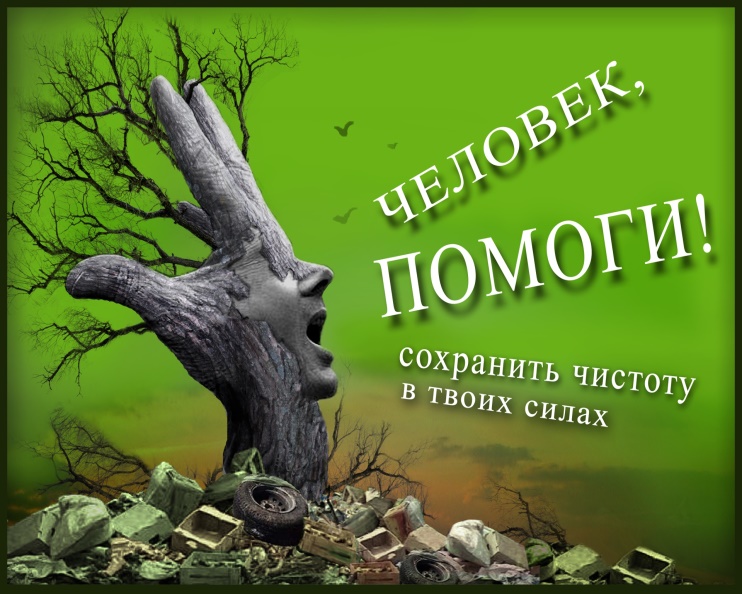  Подготовили воспитатели начальной               школы ГБОУ «Созвездие»2022г.ГБОУ «Созвездие»Буклет«Поможем природе вместе!» Подготовили воспитатели начальной               школы ГБОУ «Созвездие»2022г.ГБОУ «Созвездие»Буклет«Поможем природе вместе!» Подготовили воспитатели начальной               школы ГБОУ «Созвездие»2022г.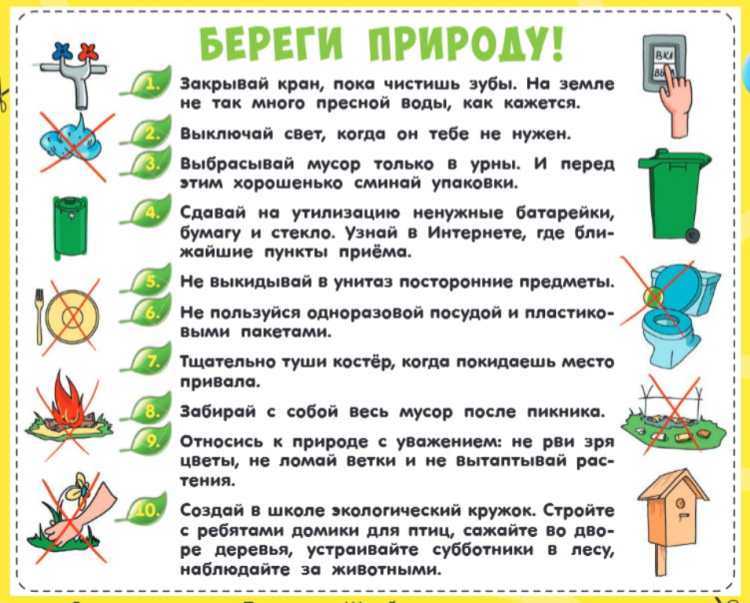 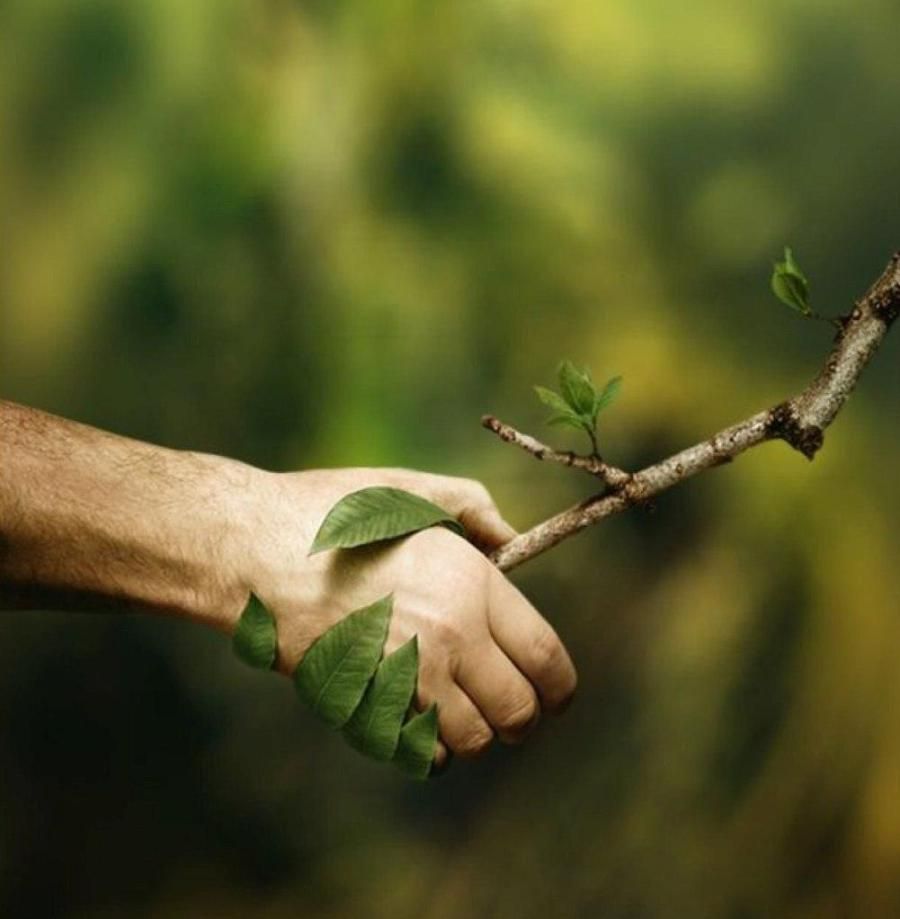 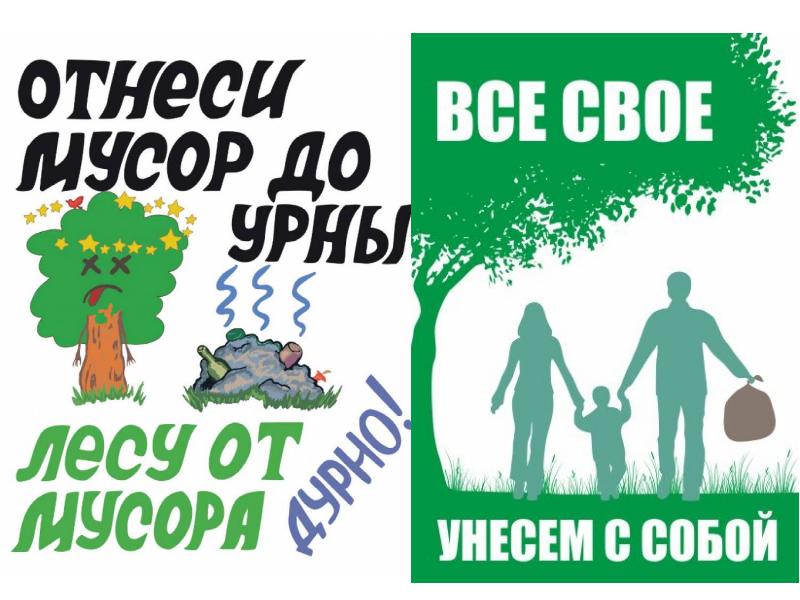 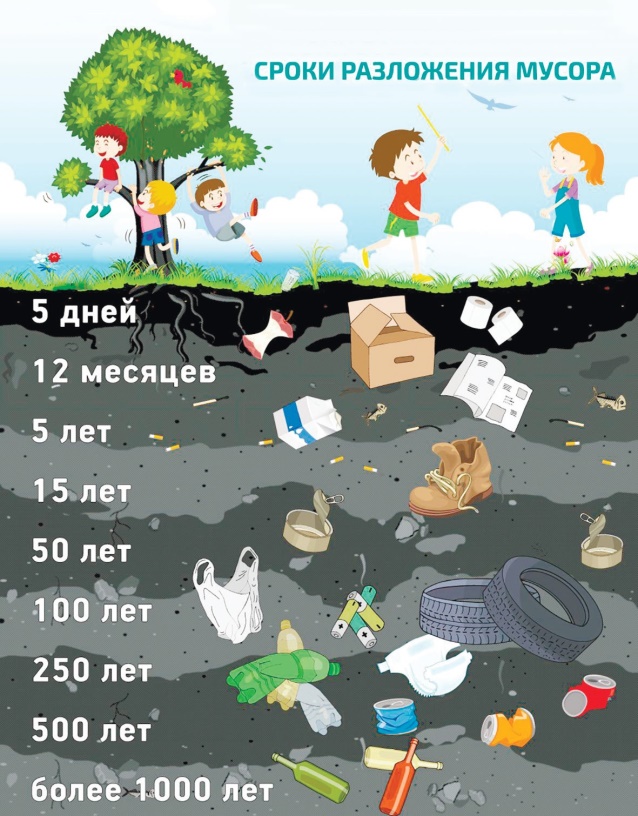 Макулатура – это уже использованный продукт бумажного производства, то есть то, что может подлежать вторичной переработке для получения новой продукции. А это означает – новые тетради, учебники, книги, журналы.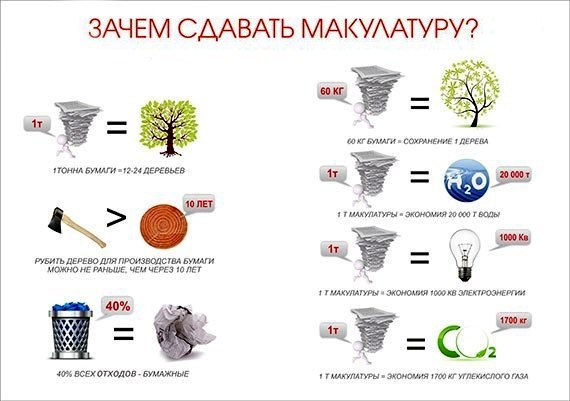 